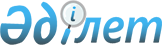 О внесении изменений в постановление Правительства Республики Казахстан от 6 июня 2006 года № 511
					
			Утративший силу
			
			
		
					Постановление Правительства Республики Казахстан от 15 февраля 2010 года № 96. Утратило силу постановлением Правительства Республики Казахстан от 16 июля 2015 года № 542

      Сноска. Утратило силу постановлением Правительства РК от 16.07.2015 № 542 (вводится в действие по истечении десяти календарных дней после дня его первого официального опубликования).      Правительство Республики Казахстан ПОСТАНОВЛЯЕТ:



      1. Внести в постановление Правительства Республики Казахстан от 6 июня 2006 года № 511 "Об утверждении форм идентификационных документов на земельный участок, внесении изменений и дополнений и признании утратившими силу некоторых решений Правительства Республики Казахстан" (САПП Республики Казахстан, 2006 г., № 21, ст. 209) следующие изменения:



      1) в акте на право частной собственности на земельный участок, утвержденном указанным постановлением:



      строку "Мемлекет оның негізінде жер учаскесіне құқық берген құжат

_____________________________________________________________________

      (атқарушы органның aктici және Қазақстан Республикасының

_________________________________________________________" исключить;

          заңнамасында көзделген өзге де негіздер)



      строку "Документ на основании которого предоставлено право на

земельный участок государством ______________________________________

                        (акт исполнительного органа и иные основания,

_________________________________________________________" исключить;

предусмотренные законодательством Республики Казахстан)



      в разделе "Жоспар шегіндегі бөтен жер пайдаланушылар (меншік иелері), Посторонние землепользователи (собственники) в границах плана":



      в заголовке:



      слова "жер пайдаланушылар (меншік иелері" заменить словами "жер учаскелері";



      слова "землепользователи (собственники)" заменить словами "земельные участки";



      в таблице:



      слова "жер пайдаланушылардың (меншік иелерінің) атауы" заменить словами "бөтен жер учаскелерінің кадастрлық нөмірлері";



      слова "Наименование землепользователей (собственников)" заменить словами "Кадастровые номера посторонних земельных участков";



      в приложении 2 к акту на право частной собственности на земельный участок:



      слова ", предоставляемых (передаваемых) в _____________________

                                                (Ф.И.О. собственника,

____________________________________________________________________"

              полное наименование юридического лица)



заменить словами "в границах земельного участка (кадастровый номер

__________________________________________________________________)";



      2) в акте на право постоянного землепользования, утвержденном указанным постановлением:



      строку "Мемлекет оның негізінде жер учаскесіне құқық берген

құжат _______________________________________________________________

         (атқарушы органның aктісі және Қазақстан Республикасының

_________________________________________________________" исключить;

        заңнамасында көзделген өзге де негіздер)



      строку "Документ на основании которого предоставлено право на

земельный участок государством ______________________________________

                        (акт исполнительного органа и иные основания,

_________________________________________________________" исключить;

предусмотренные законодательством Республики Казахстан)



      в разделе "Жоспар шегіндегі бөтен жер пайдаланушылар (меншік иелері), Посторонние землепользователи (собственники) в границах плана":



      в заголовке:



      слова "жер пайдаланушылар (меншік иелері)" заменить словами "жер учаскелері";



      слова "землепользователи (собственники)" заменить словами "земельные участки";



      в таблице:



      слова "жер пайдаланушылардың (меншік иелерінің) атауы" заменить словами "бөтен жер учаскелерінің кадастрлық нөмірлері";



      слова "Наименование землепользователей (собственников)" заменить словами "Кадастровые номера посторонних земельных участков";



      в приложении 2 к акту на право постоянного землепользования:



      слова ", предоставляемых (передаваемых) в _____________________

                                                (Ф.И.О. собственника,

____________________________________________________________________"

              полное наименование юридического лица)



заменить словами "в границах земельного участка (кадастровый номер

__________________________________________________________________)";



      3) в акте на право временного возмездного (долгосрочного, краткосрочного) землепользования (аренды), утвержденном указанным постановлением:



      строку "Мемлекет оның негізінде жер учаскесіне құқық берген

құжат _______________________________________________________________

        (атқарушы органның aктісі және Қазақстан Республикасының

_________________________________________________________" исключить;

        заңнамасында көзделген өзге де негіздер)



      строку "Документ на основании которого предоставлено право на

земельный участок государством ______________________________________

                        (акт исполнительного органа и иные основания,

_________________________________________________________" исключить;

предусмотренные законодательством Республики Казахстан)



      в разделе "Жоспар шегіндегі бөтен жер пайдаланушылар (меншік иелері), Посторонние землепользователи (собственники) в границах плана":



      в заголовке:



      слова "жер пайдаланушылар (меншік иелері" заменить словами "жер учаскелері";



      слова "землепользователи (собственники)" заменить словами "земельные участки";



      в таблице:



      слова "жер пайдаланушылардың (меншік иелерінің) атауы" заменить словами "бөтен жер учаскелерінің кадастрлық нөмірлері";



      слова "Наименование землепользователей (собственников)" заменить словами "Кадастровые номера посторонних земельных участков";



      в приложении 2 к акту на право временного возмездного (долгосрочного, краткосрочного) землепользования (аренды):



      слова ", предоставляемых (передаваемых) в _____________________

____________________________________________________________________"

    (Ф.И.О. собственника, полное наименование юридического лица)



заменить словами "в границах земельного участка (кадастровый номер

__________________________________________________________________)";



      4) в акте на право временного безвозмездного землепользования, утвержденном указанным постановлением:



      строку "Мемлекет оның негізінде жер учаскесіне құқық берген

құжат _______________________________________________________________

        (атқарушы органның aктісі және Қазақстан Республикасының

_________________________________________________________" исключить;

        заңнамасында көзделген өзге де негіздер)



      строку "Документ на основании которого предоставлено право на

земельный участок государством ______________________________________

                        (акт исполнительного органа и иные основания,

_________________________________________________________" исключить;

предусмотренные законодательством Республики Казахстан)



      в разделе "Жоспар шегіндегі бөтен жер пайдаланушылар (меншік иелері), Посторонние землепользователи (собственники) в границах плана":



      в заголовке:



      слова "жер пайдаланушылар (меншік иелері" заменить словами "жер учаскелері";



      слова "землепользователи (собственники)" заменить словами "земельные участки";



      в таблице:



      слова "жер пайдаланушылардың (меншік иелерінің) атауы" заменить словами "бөтен жер учаскелерінің кадастрлық нөмірлері";



      слова "Наименование землепользователей (собственников)" заменить словами "Кадастровые номера посторонних земельных участков";



      в приложении 2 к акту на право временного безвозмездного землепользования:



      слова ", предоставляемых (передаваемых) в _____________________

____________________________________________________________________"

    (Ф.И.О. собственника, полное наименование юридического лица)

заменить словами "в границах земельного участка (кадастровый номер

__________________________________________________________________)".



      2. Настоящее постановление вводится в действие по истечении десяти календарных дней после первого официального опубликования.      Премьер-Министр

      Республики Казахстан                       К. Масимов
					© 2012. РГП на ПХВ «Институт законодательства и правовой информации Республики Казахстан» Министерства юстиции Республики Казахстан
				